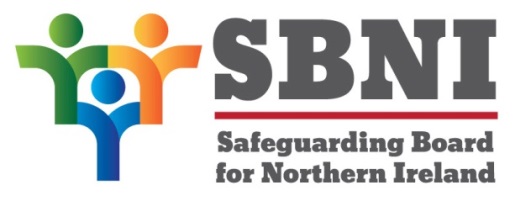 44th Meeting of the Safeguarding Board for Northern IrelandWednesday 2 December 20203pm – 4pmPexip Virtual PlatformPublic MinutesRECORD OF ATTENDANCESummary of ActionsSummary of Board ApprovalPreliminaries: Apologies, Quorum, Conflict of Interest, ComplaintsThe Chair welcomed SBNI members to the meeting.  Ms McNally noted apologies from Ms Deirdre Mahon, Mr Paul Morgan, Dr Peter Hamill, Mr Declan McGeown, Ms Paddy Kelly, Professor Hugo Woerden, Mr David Burns and Ms Una Turbitt.  The Chair noted Mr David Douglas was deputising on behalf of Mr Paul Morgan, Mr Colin Reid was deputising on behalf of Ms Una Turbitt, and Mr Paul McStravick was deputising on behalf of Mr Declan McKeown  Conflict of InterestThe Chair requested that members declare any Conflicts of Interest as and when they arise throughout the meeting.Chairs BusinessThe Chair advised the recruitment for the 2nd Professional Officer (Band 8B) is currently underway. The paperwork is completed and it is anticipated the post shall be advertised early in 2021. The secondment will be for 18 months. The Chair confirmed she will advise Board members when the post is advertised.The Chair advised Ms Lisa McEneaney – the Board secretary had secured a promotion in the HSCB and was therefore leaving the SBNI. The Chair thanked Lisa for her work and professionalism over the years she has serviced the Board.The Chair further advised the vacant Band 4 Business Support Officer role shall be interviewed later in December In respect of the Consultation of the new Juvenile Justice / Care campus, the Chair advised the SBNI would not be submitting a composite response on behalf of the member agencies given the diversity of views upon same. Each member agency has the option of submitting an individual return to this consultation. 1 43/20C/ Previous Minutes 1.1	Members agreed the minutes from the last Board Meeting on 14th October 2020 were factual and accurate.1.2	The minutes were subsequently approved as an accurate record of the meeting. 2.43/20C Matters Arising 2.1	The Chair provided an update on the matters arising from the last Board meeting (14th October 2020) as below:2.2	Complete2.2	D/C Superintendent Anthony McNally to  present the CSE Action Plan in respect of the Leonard Evaluation to the Board Meeting – Agenda Item No. 33 44/20P CSE Action planning (see paper BM44-12.20P1)3.1	D/C Superintendent Anthony McNally spoke to the paper referenced above in respect of the CSE Action Plan.  The CJINI report was published on 30th June 2020 with the Leonard Evaluation report published on July 6th 2020.3.2	He further advised the CSE sub group have been developing the Action Plan available in the aforementioned Board paper for reference. The plan endeavours to cross reference both the above reports for synergies. 3.3	Ms McNally referred to the letter from Sean Holland available in today’s papers.  Ms McNally and Detective Chief Superintendent McNally have been invited to meet periodically with the Child Protection Senior Officials Group (CPSOG) to brief them on the progress of the Action Plan and improve connectivity between the strategic governance and operational roles. The Chair and C/S McNally are pleased to receive and accede to this request. 3.4     Mr Douglas advised the Assistant Directors of Safeguarding across the five Trusts are keen to support and progress the CSE Action Plan. This was welcomed by the Chair. 4 44/20P Child Death Overview Panel (see paper BM44-12.20P2)4.1	Ms McNally provided an overview of the DoH request for SBNI to establish a review of the possible options in respect of the development of a Child Death Overview Panel. The Chair was keen to commission a health expert to provide a considered review and view upon what this panel may look like. 4.2	The Chair is keen this work is undertaken in a considered manner and is not rushed.5 44/20P Finance Update (see paper BM44-12.20P3)5.1 The Chair referred members to the aforementioned paper on finance and advised it is anticipated the Board will break even at the close of the financial year.6 44/20P Resolution and Escalation Policy (see paper BM44-12.20P4)6.1	The Chair referred the Board to paper on the SBNI Resolution and Escalation Policy for approval.  The protocol is to be to be used when resolving professional differences between SBNI member agencies in work related to the safeguarding of children and young people and follows on from a recommendation within the Piper CMR. In addition to the above protocol each agency should have a protocol for resolving internal professional differences related to the safeguarding of children and young people. 6.2	The protocol had been previously circulated for consultation and consideration to Board members, The Chair thanked those Board members who responded to this and made some helpful suggestions. These shall be incorporated into the protocol. 7 44/20P SBNI Website Re-Design7.1	The Chair informed the Board that the SBNI website is in the process of being redesigned. The website will be a clearer format, shall be easier to navigate and shall contain more up to date information.7.2	This piece of work has been significant for the Central Support Team and is ongoing. The Board will be informed when the new website is active – early in 2021.The Chair closed the public section of the meeting at 4pmBernie McNallyIndependent Chair SBNINameTitle & OrganisationTitle & OrganisationPresentApologyMs Bernie McNallyIndependent Chair Safeguarding Board for Northern IrelandIndependent Chair Safeguarding Board for Northern IrelandMr Neil AndersonNational Head of Service for Northern Ireland NSPCCNational Head of Service for Northern Ireland NSPCCMs Deirdre MahonDirector of Women & Children's Services, WHSCTDirector of Women & Children's Services, WHSCTDr Martin CunninghamGP representative of N.I. General Practice CommitteeGP representative of N.I. General Practice CommitteeMr Rodney MortonDirector of Nursing and Allied Health ProfessionalsDirector of Nursing and Allied Health ProfessionalsMr Declan McGeownChief Executive, YJAChief Executive, YJAPaul McStravickDirector YJA (Interim) Deputising obo Mr Declan McGeownDirector YJA (Interim) Deputising obo Mr Declan McGeownD/Chief Superintendent Anthony McNallyHead of Public Protection Branch, PSNIHead of Public Protection Branch, PSNIMs Paddy KellyDirector Children’s Law CentreDirector Children’s Law CentreMs Cheryl LamontChief Executive, PBNI Chief Executive, PBNI Ms Pauline LeesonChief Executive Children in N. IrelandChief Executive Children in N. IrelandMs Una TurbittDirector Interim Children and Young Peoples Services, EANIDirector Interim Children and Young Peoples Services, EANIMr Colin ReidHead of Safeguarding, Welfare and Inclusion deputising obo Ms Una TurbittHead of Safeguarding, Welfare and Inclusion deputising obo Ms Una TurbittMs Marie RoulstonDirector of Social Care and Children, HSCBDirector of Social Care and Children, HSCBMr Paul Morgan Director of Children & Young People’s Services SHSCTDirector of Children & Young People’s Services SHSCTMr David Douglas Assistant Director of Children & Young People’s Services SHSCTAssistant Director of Children & Young People’s Services SHSCTMs Emily Roberts Designated Nurse for Safeguarding Children and Young People, PHADesignated Nurse for Safeguarding Children and Young People, PHAMs Lorna BallardDirector NI, Action for ChildrenDirector NI, Action for ChildrenMs Maura DarganDirector of Women, Children & Families Division/Executive Director of Social Work, NHSCTDirector of Women, Children & Families Division/Executive Director of Social Work, NHSCTMs Michele JanesHead of Barnardo’s NIHead of Barnardo’s NIMs Barbara CampbellDirector of Social Work/Children’s’ Community services - SEHSCTDirector of Social Work/Children’s’ Community services - SEHSCTMs Carol DiffinDirector of Social Work/Children's Community Services, - BHSCTDirector of Social Work/Children's Community Services, - BHSCTMr Paddy MooneyDirector, Include YouthDirector, Include Youth Dr Peter Hamill Church of Ireland Safeguarding  Church of Ireland Safeguarding  Mr Peter Reynolds Chief Executive -NIGALAChief Executive -NIGALAMr David Burns CEO Lisburn and Castlereagh Council  Solace CEO Lisburn and Castlereagh Council  Solace Dr Heather Reid Public Health Specialist Director of Public Health Research Development Public Health Specialist Director of Public Health Research Development Mr Andrew ThomsonIndependent Chair of the CMR PanelIndependent Chair of the CMR PanelMs Yvonne AdairIndependent Safeguarding Panel Chair Southern, South Eastern and Belfast Areas Independent Safeguarding Panel Chair Southern, South Eastern and Belfast Areas Ms Mary RaffertyIndependent Safeguarding Panel Chair Western and Northern areasIndependent Safeguarding Panel Chair Western and Northern areasMr Simon Rogers Non-Executive (Lay) Member Non-Executive (Lay) Member Mr Gerard Guckian Non-Executive (Lay) Member Non-Executive (Lay) Member In AttendanceIn AttendanceIn AttendanceIn AttendanceIn AttendanceMs Teresa McAllister Ms Teresa McAllister Professional Officer Professional Officer Professional Officer Ms Caitriona LivingstoneMs Caitriona LivingstoneAdministration SupportAdministration SupportAdministration SupportMs Helen McKenzie Ms Helen McKenzie Director of Operations SBNIDirector of Operations SBNIDirector of Operations SBNIAction No.Action:To be completed by:No Actions were identified during this meetingThe minutes from 14th October 2019 were approved as an accurate record of the meeting.